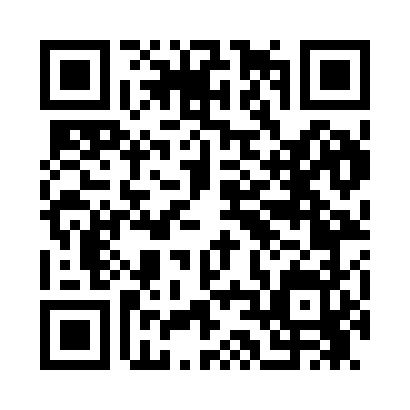 Prayer times for Teall Beach, New York, USAMon 1 Jul 2024 - Wed 31 Jul 2024High Latitude Method: Angle Based RulePrayer Calculation Method: Islamic Society of North AmericaAsar Calculation Method: ShafiPrayer times provided by https://www.salahtimes.comDateDayFajrSunriseDhuhrAsrMaghribIsha1Mon3:485:331:125:168:5010:362Tue3:485:341:125:168:5010:353Wed3:495:351:125:168:5010:354Thu3:505:351:125:168:4910:345Fri3:515:361:135:168:4910:346Sat3:525:361:135:168:4910:337Sun3:535:371:135:168:4810:328Mon3:545:381:135:168:4810:329Tue3:555:391:135:168:4710:3110Wed3:565:391:135:168:4710:3011Thu3:575:401:135:168:4610:2912Fri3:585:411:145:168:4610:2813Sat4:005:421:145:168:4510:2714Sun4:015:431:145:168:4510:2615Mon4:025:431:145:168:4410:2516Tue4:035:441:145:168:4310:2417Wed4:055:451:145:168:4210:2318Thu4:065:461:145:168:4210:2119Fri4:075:471:145:168:4110:2020Sat4:095:481:145:158:4010:1921Sun4:105:491:145:158:3910:1822Mon4:125:501:145:158:3810:1623Tue4:135:511:145:158:3710:1524Wed4:145:521:145:148:3610:1325Thu4:165:531:145:148:3510:1226Fri4:175:541:145:148:3410:1027Sat4:195:551:145:138:3310:0928Sun4:205:561:145:138:3210:0729Mon4:225:571:145:138:3110:0630Tue4:235:581:145:128:3010:0431Wed4:255:591:145:128:2910:03